Р Е Ш Е Н И Ес. БижбулякО Рабочей группе по информационным спорам и иным вопросам информационного обеспечения выборов, проводимых на территории муниципального района Бижбулякский район Республики БашкортостанВ соответствии с пунктом 9 статьи 26 Федерального закона «Об основных гарантиях избирательных прав и права на участие в референдуме граждан Российской Федерации», частью 6 статьи 25   Кодекса Республики Башкортостан о выборах, руководствуясь решением территориальной избирательной комиссии муниципального района Бижбулякский район Республики Башкортостан от 28 июня 2021 года №9/2-5  «О распределении обязанностей между членами территориальной избирательной комиссии муниципального района Бижбулякский район Республики Башкортостан», в целях реализации полномочий по контролю за соблюдением участниками избирательного процесса порядка и правил информирования избирателей, проведения предвыборной агитации при проведении выборов территориальная избирательная комиссия муниципального района Бижбулякский район Республики Башкортостан решила:Образовать Рабочую группу по информационным спорам и иным вопросам информационного обеспечения выборов, проводимых на территории     муниципального     района     Бижбулякский      район Республики Башкортостан в следующем составе (приложение №1).Утвердить положение о Рабочей группе по информационным спорам и иным вопросам информационного обеспечения выборов, проводимых на территории     муниципального     района     Бижбулякский     район Республики Башкортостан (приложение №2).Контроль за выполнением настоящего решения возложить на председателя территориальной избирательной комиссии муниципального района Бижбулякский район Республики Башкортостан Ситдикова И.Р.Председатель комиссии	И.Р. СитдиковСекретарь комиссии	З.М. ГариповаПриложение №1к решению территориальной избирательной комиссии муниципального районаБижбулякский район Республики Башкортостанот «28» июня 2021 года №9/5-5СОСТАВРабочей группы по информационным спорам и иным вопросам информационного обеспечения выборов, проводимых на территории муниципального района Бижбулякский район Республики БашкортостанРуководитель Рабочей группыЗаместитель руководителя Рабочей группыСекретарь Рабочей группыЧлены Рабочей группыПриложение №2к решению территориальной избирательной комиссии муниципального районаБижбулякский район Республики Башкортостан                                                                                               от «28» июня 2021 года №9/5-5ПОЛОЖЕНИЕо Рабочей группе по информационным спорам и иным вопросам информационного обеспечения выборов, проводимых на территориимуниципального района Бижбулякский район Республики БашкортостанНастоящее Положение определяет порядок и формы деятельности Рабочей группы по информационным спорам и иным вопросам информационного обеспечения выборов (далее - Рабочая группа).Рабочая группа образуется из числа членов территориальной избирательной комиссии муниципального района Бижбулякский район Республики Башкортостан, представителей территориальных органов исполнительной власти, общественных объединений, организаций, осуществляющих выпуск средств массовой информации.Состав Рабочей группы утверждается территориальной избирательной комиссии муниципального района Бижбулякский район Республики Башкортостан (далее – Комиссия).В компетенцию Рабочей группы входит:сбор и систематизация уведомлений о готовности предоставить эфирное время, печатную площадь, а также сведений о размерах и иных условиях их оплаты, представленных организациями телерадиовещания, редакциями периодических печатных изданий, а также редакциями сетевых изданий в Комиссию, в том числе с помощью специального программного обеспечения, размещенного на официальном сайте избирательной комиссии субъекта Российской Федерации Интернет-портала ГАС«Выборы», в порядке, установленном законодательством о выборах;сбор и систематизация сведений о размере и других условиях оплаты работ по изготовлению печатных агитационных материалов, представленных организациями, индивидуальными предпринимателями, выполняющими работы (оказывающими услуги) по изготовлению печатных агитационных материалов, в Комиссию, в том числе с помощью специального программного обеспечения, размещенного на официальном сайте Комиссии Интернет-портала ГАС «Выборы», в порядке, установленном законодательством о выборах;сбор, систематизация и размещение на официальном сайте Комиссии Интернет- портала ГАС «Выборы» информации о фактах предоставления помещений политическим партиям, зарегистрированным кандидатам в соответствии с пунктом 4 статьи 53 Федерального закона «Об основных гарантиях избирательных прав и права на участие в референдуме граждан Российской Федерации»;ввод в задачу «Агитация» ГАС «Выборы» сведений, предусмотренных Регламентом использования Государственной автоматизированной системы Российской Федерации«Выборы» для контроля за соблюдением установленного порядка проведения предвыборной агитации, агитации при проведении референдума, утвержденным постановлением Центральной избирательной комиссии Российской Федерации от 14 февраля 2013 года № 161/1192-6;размещение на официальной странице Комиссии в сети Интернет:перечня региональных государственных организаций телерадиовещания и региональных государственных периодических печатных изданий, а также муниципальных организаций телерадиовещания и муниципальных периодическихпечатных изданий, представленного Управлением Федеральной службы по надзору в сфере связи, информационных технологий и массовых коммуникаций по Республике Башкортостан;обобщенных сведений о поступивших уведомлениях организаций телерадиовещания о готовности предоставлять эфирное время;обобщенных сведений о поступивших уведомлениях редакций периодических печатных изданий о готовности предоставить печатную площадь;обобщенных сведений о поступивших уведомлениях редакций сетевых изданий о готовности предоставлять услуги по размещению предвыборных агитационных материалов в сетевых изданиях;обобщенных сведений о поступивших уведомлениях организаций, индивидуальных предпринимателей о готовности выполнять работы (оказывать услуги) по изготовлению печатных предвыборных агитационных материалов;графиков распределения эфирного времени, протоколов жеребьевок по распределению печатной площади;рассмотрение во взаимодействии с Контрольно-ревизионной службой при территориальной избирательной комиссии муниципального района Бижбулякский район Республики Башкортостан экземпляров печатных агитационных материалов или их копий, экземпляров аудиовизуальных агитационных материалов, фотографий иных агитационных материалов, представленных в Комиссию политическими партиями, кандидатами в депутаты на предмет их соответствия законодательству, а также подготовка соответствующих заключений;рассмотрение вопросов, касающихся публикации результатов опросов общественного мнения, связанных с выборами депутатов;предварительное рассмотрение обращений о нарушениях положений Федерального закона «Об основных гарантиях избирательных прав и права на участие в референдуме граждан Российской Федерации», Кодекса Республики Башкортостан о выборах, законов Республики Башкортостан «О референдуме Республики Башкортостан»,«О местном референдуме в Республике Башкортостан», регулирующих информирование избирателей, проведение предвыборной агитации;подготовка проектов представлений Комиссии о пресечении противоправной агитационной деятельности и привлечении виновных лиц к ответственности, установленной законодательством;сбор и систематизация материалов о нарушениях законодательства, регулирующего порядок информирования избирателей и проведения предвыборной агитации, допущенных политическими партиями, кандидатами в депутаты, организациями телерадиовещания, редакциями периодических печатных изданий, иными лицами в ходе избирательных кампаний; подготовка и принятие соответствующих заключений (решений) Рабочей группы.Рабочая группа в своей деятельности руководствуется Конституцией Российской Федерации, Конституцией Республики Башкортостан, федеральными конституционными законами, федеральными законами, законами Республики Башкортостан, нормативными правовыми актами Центральной избирательной комиссии Российской Федерации, Центральной избирательной комиссии Республики Башкортостан, а также настоящим Положением.Заседание Рабочей группы созывает руководитель Рабочей группы (в случае его отсутствия - заместитель руководителя Рабочей группы). Заседание Рабочей группы созывается по мере необходимости. Деятельность Рабочей группы осуществляется коллегиально.Заседание Рабочей группы является правомочным, если на нем присутствует более половины от установленного числа членов Рабочей группы.Деятельность Рабочей группы осуществляется на основе открытого обсуждения вопросов, относящихся к ее компетенции.В заседании Рабочей группы вправе принимать участие заявители, лица, чьи действия явились основанием для вынесения вопроса на рассмотрение Рабочей группы, а также лица, уполномоченные представлять их интересы, и иные заинтересованные лица. Полномочия представителя заявителя и иных заинтересованных лиц должны быть оформлены в установленном законом порядке. Для рассмотрения выносимых на заседание Рабочей группы вопросов могут приглашаться представители избирательных комиссий, организаций, осуществляющих выпуск средств массовой информации, органов государственной власти, иных государственных органов, органов местного самоуправления, специалисты, эксперты и иные лица. Список указанных лиц составляется и подписывается руководителем Рабочей группы либо его заместителем накануне очередного заседания.Руководитель Рабочей группы дает поручения, касающиеся подготовки материалов к заседанию Рабочей группы, организует делопроизводство в Рабочей группе, ведет заседания Рабочей группы, организует принятие решения по обсуждаемому вопросу.В отсутствие руководителя Рабочей группы, а также по его поручению обязанности руководителя Рабочей группы исполняет его заместитель, а в случае его отсутствия - иной уполномоченный на то член Рабочей группы из числа членов территориальной избирательной комиссии муниципального района Бижбулякский район Республики Башкортостан с правом решающего голоса.Продолжительность выступлений на заседаниях Рабочей группы устанавливается председательствующим по согласованию с докладчиками и содокладчиками и не должна превышать для доклада - десяти минут, содоклада - пяти минут, иных выступлений - трех минут, для справок, оглашения информации, обращений - двух минут, заключительного слова докладчика - трех минут.Поступившие в Комиссию обращения и иные документы, связанные с информированием избирателей, проведением предвыборной агитации, рассматриваются на заседаниях Рабочей группы по поручению председателя Комиссии, а в его отсутствие - заместителя председателя Комиссии иного уполномоченного на то члена Рабочей группы из числа членов территориальной избирательной комиссии муниципального района Бижбулякский район Республики Башкортостан с правом решающего голоса.Подготовка к заседаниям Рабочей группы ведется в соответствии с поручениями руководителя Рабочей группы членом Рабочей группы, ответственным за подготовку конкретного вопроса, а также другими членами Рабочей группы, соответствующими избирательными комиссиями, а также привлекаемыми специалистами.В случаях, если представленные материалы и документы вызывают обоснованные сомнения и не позволяют сделать однозначный вывод, готовится предварительное заключение о фактических обстоятельствах, имеющих значение для правильного разрешения обращения, рассматриваемого Рабочей группой.Вынесение вопроса о нарушении законодательства о выборах при изготовлении и распространении агитационных материалов для рассмотрения на заседании Рабочей группы осуществляется руководителем Рабочей группы в порядке, установленном настоящим Положением.К заседанию Рабочей группы готовятся подлинники или копии документов, необходимых для рассмотрения обращений, и иных документов, материалов.По поручению руководителя Рабочей группы секретарь Рабочей группы обеспечивает членов Рабочей группы всеми материалами, поступившими в Комиссию по рассматриваемому обращению, извещает членов Рабочей группы, участвующих в подготовке материалов к заседанию Рабочей группы, о дате, времени и месте заседания Рабочей группы, направляет телеграммы заинтересованным сторонам, другим лицам, приглашаемым на заседание, обеспечивает их присутствие для участия в заседании,составляет список участников заседания, в том числе приглашенных, регистрирует участников заседания.Рабочая группа взаимодействует с исполнительно-распорядительными органами муниципальных образований и органами местного самоуправления на территории муниципального района Бижбулякский район Республики Башкортостан по вопросам обеспечения соблюдения законодательства о выборах в ходе информирования избирателей, проведения предвыборной агитации, а также при подготовке заключений по вопросам информационного обеспечения выборов.Срок рассмотрения запросов, поступающих в Рабочую группу, определяется в соответствии с законодательством о выборах и Инструкцией по делопроизводству в территориальной избирательной комиссии муниципального района Бижбулякский район Республики Башкортостан.На заседании Рабочей группы ведется протокол, а при необходимости - видеозапись. Протокол заседания Рабочей группы ведет секретарь Рабочей группы, а в его отсутствие - иное лицо, назначенное председательствующим на заседании Рабочей группы.В протоколе указываются: дата и повестка дня заседания Рабочей группы, присутствующие на заседании (члены Рабочей группы, заинтересованные стороны или их представители, другие приглашенные на заседание, выступившие при обсуждении вопросов повестки дня), внесенные предложения, результаты голосования по внесенным предложениям, а также итоговое решение Рабочей группы и результаты голосования по этому решению. Протокол подписывают председательствующий на заседании Рабочей группы и секретарь Рабочей группы.По результатам рассмотрения каждого вопроса на заседаниях Рабочей группы принимается решение Рабочей группы, которое подписывается руководителем Рабочей группы и секретарем Рабочей группы.Решение Рабочей группы принимается большинством голосов от числа присутствующих на заседании членов Рабочей группы открытым голосованием. В случае равенства голосов «за» и «против» голос председательствующего на заседании Рабочей группы является решающим.Член Рабочей группы не принимает участия в голосовании, если предметом рассмотрения Рабочей группы является обращение в связи с действием (бездействием) организации, осуществляющей выпуск средств массовой информации, представителем которой он является. В этом случае указанный член Рабочей группы не учитывается при определении установленного числа членов Рабочей группы и числа присутствующих на заседании членов Рабочей группы.На основании принятого Рабочей группой решения в установленном порядке готовится соответствующий проект решения Комиссии, проект ответа заявителю.Решение Рабочей группы, а при необходимости и соответствующий проект решения Комиссии, проект ответа заявителю, проект иного документа выносятся на рассмотрение Комиссии. С докладом по этому вопросу выступает руководитель Рабочей группы, или по его поручению - заместитель руководителя, либо член Рабочей группы - член Комиссии с правом решающего голоса.Обращения, касающиеся нарушений законодательства о выборах в ходе информирования избирателей, при проведении предвыборной агитации, копии ответов на эти обращения, а также представленные организациями телерадиовещания и редакциями периодических печатных изданий сведения о размере и иных условиях оплаты эфирного времени, печатной площади, уведомления о готовности предоставить эфирное время и печатную площадь политическим партиям, зарегистрированным кандидатам, обращения о порядке применения законодательства в ходе информирования избирателей, при проведении предвыборной агитации, другие документы передаются исполнителями на хранение в порядке, установленном Комиссией.ТЕРРИТОРИАЛЬНАЯ ИЗБИРАТЕЛЬНАЯ КОМИССИЯ МУНИЦИПАЛЬНОГО РАЙОНА БИЖБУЛЯКСКИЙ РАЙОН РЕСПУБЛИКИ БАШКОРТОСТАН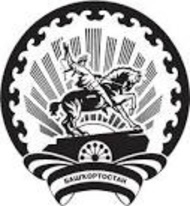 БАШКОРТОСТАН РЕСПУБЛИКАҺЫБИШБҮЛӘК РАЙОНЫ МУНИЦИПАЛЬ РАЙОНЫТЕРРИТОРИАЛЬ ҺАЙЛАЙКОМИССИЯҺЫ    «28» июня 2021 года	 	№ 9/5-5	1.Никитин Алексей Ивановичзаместитель председателятерриториальной избирательной комиссии2.Абзалов Айнур Рафисовиччлен территориальной избирательнойкомиссии3.Гарипова Зулия Минулловнасекретарь территориальнойизбирательной комиссии4.Нигаматьянов Руслан Мавлявиевиччлен территориальной избирательной комиссии5.Герасимова Светлана Витальевначлен территориальной избирательной комиссии6.начальник информационного отдела Администрации муниципальногорайона Бижбулякский район7.главный редактор газеты«Светлый Путь»